.Sequence: Start on word "..lax", 2 walls Cha, 1 wall Merengue, 2 walls Cha, 1 wall Merengue (extra vines), Cha to end of songCHA SIDE, TOGETHER, FORWARD, CHA-CHA SIDE, CROSSOVER BREAK, CHA-CHA SIDE LEFT INTO ¼ TURN LEFTWALK AROUND TURN, ¼ TURN TRIPLE, CROSSOVER BREAK, SIDE, TOGETHER, FORWARDROCK, ½ TURN TRIPLE, ROCK, ½ TURN, STEP, TOGETHERSTEP FORWARD, ¼ TURN RIGHT X 3, STEP TOGETHER, HEELS UP & DOWNREPEATMERENGUETraveling to leftTraveling to rightThe second time you do Merengue add an additional vine left, vine rightChillax Max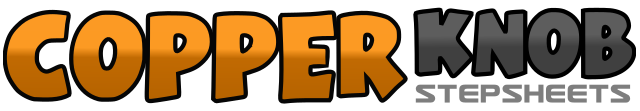 .......Count:32Wall:0Level:.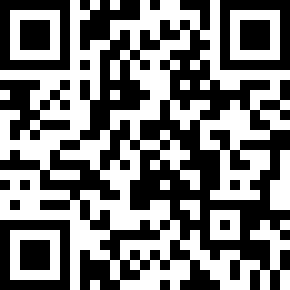 Choreographer:Kathy Hunyadi (USA)Kathy Hunyadi (USA)Kathy Hunyadi (USA)Kathy Hunyadi (USA)Kathy Hunyadi (USA).Music:Relax Max - Dinah Washington With Quincy Jones & OrchestraRelax Max - Dinah Washington With Quincy Jones & OrchestraRelax Max - Dinah Washington With Quincy Jones & OrchestraRelax Max - Dinah Washington With Quincy Jones & OrchestraRelax Max - Dinah Washington With Quincy Jones & Orchestra........1-2-3Step left to side, step right together with left, step left forward4&5Step right to side, step left beside right, step right to side with toes turned out (TTO)6-7Rock left forward & across right (you will be about 1/8 turn right), recover weight to right8&1Step left to side, step right beside left, turn ¼ left and step forward on left2-3Step forward right, turn ½ left (weight to left)4&5Turn ¼ left as you cha-cha side right stepping right, left, right (TTO)6-7Rock forward and across right with left foot, recover weight to right8&1Step left to side, step right beside left, step left forward2-3Rock forward on right, recover weight to left4&5Turn ½ right as you triple step forward stepping right, left, right6-7Rock forward on left, recover weight to right8&Turn ½ left and step left forward, step right beside left1-2Step forward on left, turn ¼ to right (weight to right)3-4Repeat counts 1-25-6Repeat counts 1-27&8Step left beside right, lift both heels up (weight on balls of feet), lower both heels (weight on right)1-8Side, together, side, together, side, together, side, touch9-16Repeat 1-8 on opposite feet17-20Walk forward left, right, left, touch right out to side21-24Walk back right, left, right, touch left beside right25-28Vine left with a touch29-32Vine right with a touch